PENGARUH KUALITAS RASA PRODUK MIE GAGA TERHADAP KEPUASAN KONSUMEN (STUDI KASUS DI DUSUN VI DESA PATUMBAK KAMPUNG KEC. PATUMBAK)SKRIPSI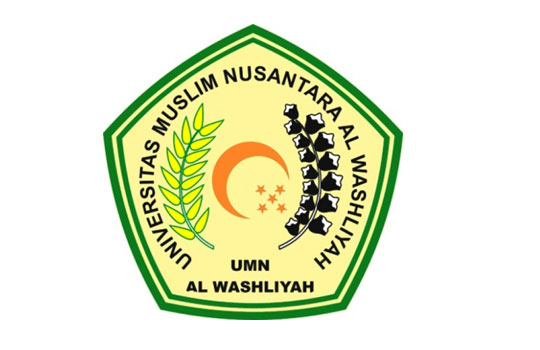 OLEH :SYAHNITA NAJIHAH PULUNGANNPM: 163114072FAKULTAS EKONOMIPROGRAM STUDI MANAJEMENUNIVERSITAS MUSLIM NUSANTARA AL WASHLIYAHMEDAN2020PENGARUH KUALITAS RASA PRODUK MIE GAGA TERHADAP KEPUASAN KONSUMEN (STUDI KASUS DI DUSUN VI DESA PATUMBAK KAMPUNG KEC. PATUMBAK)SKRIPSIDiajukan Untuk Melengkapi Tugas Akhir Dalam MemenuhiPersyaratan Memperoleh Gelar Sarjana Manajemen  Jurusan Manajemen Fakultas Ekonomi OLEH :SYAHNITA NAJIHAH PULUNGANNPM: 163114072FAKULTAS EKONOMIPROGRAM STUDI MANAJEMENUNIVERSITAS MUSLIM NUSANTARA AL WASHLIYAHMEDAN2020